2019 National Mini Rex ShowWelcome back to Ohio for the 2019 National Mini Rex Show!  Save the date – May 17-19th, 2019 at the Roberts Centre in Wilmington.  For those of you who joined us in 2012 or 2015; it is the same location.  Hotel, banquet center, and showroom all in the same complex!  For those of you joining us for the first time, this is a fabulous location.  Where else can you show your rabbits in a ballroom?  Our host hotel is the Holiday Inn Roberts Centre.  You can contact them toll free at 800-65-7036; or 937-283-3200. The code is MRR (Mini Rex Rabbit). Highlights of the weekend will include a welcome meal, hosted by our very own Oneda Lambert; and a youth pizza and pool party at the host hotel.  Saturday of course is the national show and banquet, a raffle, a youth raffle, and other youth activities.  Sunday will be an OMRRC specialty, and release of animals.  The full catalog, entry form, and information for online entries will be added later this fall.  Please check back here, or on our Facebook event for updates.  The closer we get to the date, the more updates we will be posting!  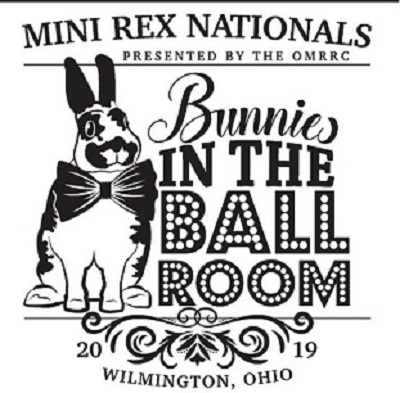 